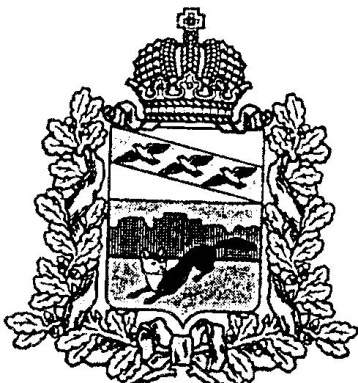 АДМИНИСТРАЦИЯ БОЛЬШЕСОЛДАТСКОГО РАЙОНА КУРСКОЙ ОБЛАСТИР А С П О Р Я Ж Е Н И Еот__22.09.2016г.____№  46 л/с    307850, Курская область, с.Большое СолдатскоеО продлении срока проведения конкурсапо формированию  резерва управленческихкадров Большесолдатского района Курской области                 В связи с низкой активностью претендентов на участие в конкурсе по формированию резерва управленческих кадров Большесолдатского района Курской области:               1.	Продлить срок проведения конкурса по формированию резерва управленческих кадров Большесолдатского района Курской области  по 26.10.2016г.              2.	Продлить срок приёма документов для участия в конкурсе по формированию резерва управленческих кадров Большесолдатского района Курской области по 21.10.2016 г.               3.	Опубликовать настоящее распоряжение в районной газете «Народная газета» и разместить на официальном сайте Администрации района http//bоl.rkursk.ru.     4.	Контроль за исполнением настоящего распоряжения возложить на Управляющего делами Администрации района Гридина В.А..Глава  Большесолдатского района                                                              В.П.Зайцев